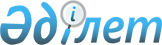 Темір аудандық мәслихатының 2021 жылғы 23 желтоқсандағы № 132 "2022–2024 жылдарға арналған Темір аудандық бюджетін бекіту туралы" шешіміне өзгерістер енгізу туралы
					
			Мерзімі біткен
			
			
		
					Ақтөбе облысы Темір аудандық мәслихатының 2022 жылғы 18 наурыздағы № 162 шешімі. Мерзімі өткендіктен қолданыс тоқтатылды
      Темір аудандық мәслихаты ШЕШТІ:
      1. Темір аудандық мәслихатының "2022–2024 жылдарға арналған Темір аудандық бюджетін бекіту туралы" 2021 жылғы 23 желтоқсандағы № 132 (Нормативтік құқықтық актілерді мемлекеттік тіркеу тізілімінде № 25998 болып тіркелген) шешіміне мынадай өзгерістер енгізілсін:
      1 тармақ жаңа редакцияда жазылсын:
      "1. 2022–2024 жылдарға арналған Темір аудандық бюджеті тиісінше 1, 2 және 3–қосымшаларға сәйкес, оның ішінде 2022 жылға мынадай көлемдерде бекітілсін:
      1) кірістер – 8 425 221 мың теңге:
      салықтық түсімдер – 4 064 672 мың теңге;
      салықтық емес түсімдер – 20 008 мың теңге;
      негізгі капиталды сатудан түсетін түсімдер – 5 000 мың теңге;
      трансферттер түсімдері – 4 335 541 мың теңге;
      2) шығындар – 9 067 540,3 мың теңге;
      3) таза бюджеттік кредиттеу – 69 232 мың теңге:
      бюджеттік кредиттер – 128 646 мың теңге;
      бюджеттік кредиттерді өтеу – 59 414 мың теңге;
      4) қаржы активтерімен операциялар бойынша сальдо – 0 теңге:
      қаржы активтерін сатып алу – 0 теңге;
      мемлекеттің қаржы активтерін сатудан түсетін түсімдер – 0 теңге;
      5) бюджет тапшылығы (профициті) – -711 551,3 мың теңге;
      6) бюджет тапшылығын қаржыландыру (профицитін пайдалану) – 711 551,3 мың теңге:
      қарыздар түсімі – 128 646 мың теңге;
      қарыздарды өтеу – 59 414 мың теңге;
      бюджет қаражатының пайдаланылатын қалдықтары – 642 319,3 мың теңге.".
      2. Көрсетілген шешімдегі 1–қосымша осы шешімдегі қосымшаға сәйкес жаңа редакцияда жазылсын.
      3. Осы шешім 2022 жылғы 1 қаңтардан бастап қолданысқа енгізіледі. 2022 жылға арналған Темір аудандық бюджеті
					© 2012. Қазақстан Республикасы Әділет министрлігінің «Қазақстан Республикасының Заңнама және құқықтық ақпарат институты» ШЖҚ РМК
				
      Темір аудандық мәслихатының хатшысы 

Б. Шаимов
Темір аудандық мәслихатының 2022 жылғы 18 наурыздағы 
№ 162 шешіміне қосымшаТемір аудандық мәслихатының 2021 жылғы 23 желтоқсандағы № 132 шешіміне 1-қосымша
Санаты
Санаты
Санаты
Санаты
Сомасы (мың теңге)
Сыныбы
Сыныбы
Сыныбы
Сомасы (мың теңге)
Кіші сыныбы
Кіші сыныбы
Сомасы (мың теңге)
Атауы
Сомасы (мың теңге)
I. Кірістер
8425221
1
Салықтық түсімдер
4064672
01
Табыс салығы
676246
1
Корпоративтік табыс салығы
17200
2
Жеке табыс салығы
659046
03
Әлеуметтiк салық
495000
1
Әлеуметтік салық
495000
04
Меншiкке салынатын салықтар
2880196
1
Мүлiкке салынатын салықтар
2880196
05
Тауарларға, жұмыстарға және қызметтерге салынатын iшкi салықтар
11210
2
Акциздер
1910
3
Табиғи және басқа да ресурстарды пайдаланғаны үшiн түсетiн түсiмдер
5979
4
Кәсiпкерлiк және кәсiби қызметтi жүргiзгенi үшiн алынатын алымдар
3321
08
Заңдық маңызы бар әрекеттерді жасағаны және (немесе) оған уәкілеттігі бар мемлекеттік органдар немесе лауазымды адамдар құжаттар бергені үшін алынатын міндетті төлемдер
2020
1
Мемлекеттік баж
2020
2
Салықтық емес түсiмдер
20008
01
Мемлекеттік меншіктен түсетін кірістер
758
5
Мемлекет меншігіндегі мүлікті жалға беруден түсетін кірістер
758
06
Басқа да салықтық емес түсiмдер
19250
1
Басқа да салықтық емес түсiмдер
19250
3
Негізгі капиталды сатудан түсетін түсімдер
5000
01
Мемлекеттік мекемелерге бекітілген мемлекеттік мүлікті сату
5000
1
Мемлекеттік мекемелерге бекітілген мемлекеттік мүлікті сату
5000
4
Трансферттердің түсімдері
4335541
01
Төмен тұрған мемлекеттiк басқару органдарынан трансферттер
1763
3
Аудандық маңызы бар қалалардың, ауылдардың, кенттердің, ауылдық округтардың бюджеттерінен трансферттер
1763
02
Мемлекеттiк басқарудың жоғары тұрған органдарынан түсетiн трансферттер
4333778
2
Облыстық бюджеттен түсетiн трансферттер
4333778
Функционалдық топ
Функционалдық топ
Функционалдық топ
Функционалдық топ
Функционалдық топ
Сомасы (мың теңге)
Кіші функция
Кіші функция
Кіші функция
Кіші функция
Сомасы (мың теңге)
ББ әкімшісі
ББ әкімшісі
ББ әкімшісі
Сомасы (мың теңге)
Бағдарлама
Бағдарлама
Сомасы (мың теңге)
Атауы
Сомасы (мың теңге)
II. Шығындар
9067540,3
01
Жалпы сипаттағы мемлекеттiк көрсетілетін қызметтер
677139
1
Мемлекеттiк басқарудың жалпы функцияларын орындайтын өкiлдi, атқарушы және басқа органдар
261883
112
Аудан (облыстық маңызы бар қала) мәслихатының аппараты
49039
001
Аудан (облыстық маңызы бар қала) мәслихатының қызметін қамтамасыз ету жөніндегі қызметтер
48339
003
Мемлекеттік органның күрделі шығыстары
700
122
Аудан (облыстық маңызы бар қала) әкімінің аппараты
212844
001
Аудан (облыстық маңызы бар қала) әкімінің қызметін қамтамасыз ету жөніндегі қызметтер
179281
003
Мемлекеттік органның күрделі шығыстары
4489
113
Төменгі тұрған бюджеттерге берілетін нысаналы ағымдағы трансферттер
29074
2
Қаржылық қызмет
1655
459
Ауданның (облыстық маңызы бар қаланың) экономика және қаржы бөлімі
1655
003
Салық салу мақсатында мүлікті бағалауды жүргізу
1155
010
Жекешелендіру, коммуналдық меншікті басқару, жекешелендіруден кейінгі қызмет және осыған байланысты дауларды реттеу
500
9
Жалпы сипаттағы өзге де мемлекеттiк қызметтер
413601
454
Ауданның (облыстық маңызы бар қаланың) кәсіпкерлік және ауыл шаруашылығы бөлімі
43520
001
Жергілікті деңгейде кәсіпкерлікті және ауыл шаруашылығын дамыту саласындағы мемлекеттік саясатты іске асыру жөніндегі қызметтер
42745
007
Мемлекеттік органның күрделі шығыстары
775
458
Ауданның (облыстық маңызы бар қаланың) тұрғын үй-коммуналдық шаруашылығы, жолаушылар көлігі және автомобиль жолдары бөлімі
235371
001
Жергілікті деңгейде тұрғын үй-коммуналдық шаруашылығы, жолаушылар көлігі және автомобиль жолдары саласындағы мемлекеттік саясатты іске асыру жөніндегі қызметтер
70904
013
Мемлекеттік органның күрделі шығыстары
700
113
Төменгі тұрған бюджеттерге берілетін нысаналы ағымдағы трансферттер
163767
459
Ауданның (облыстық маңызы бар қаланың) экономика және қаржы бөлімі
81029
001
Ауданның (облыстық маңызы бар қаланың) экономикалық саясаттын қалыптастыру мен дамыту, мемлекеттік жоспарлау, бюджеттік атқару және коммуналдық меншігін басқару саласындағы мемлекеттік саясатты іске асыру жөніндегі қызметтер
62622
015
Мемлекеттік органның күрделі шығыстары
1100
113
Төменгі тұрған бюджеттерге берілетін нысаналы ағымдағы трансферттер
17307
466
Ауданның (облыстық маңызы бар қаланың) сәулет, қала құрылысы және құрылыс бөлімі
53681
040
Мемлекеттік органдардың объектілерін дамыту
53681
02
Қорғаныс
56562
1
Әскери мұқтаждар
8053
122
Аудан (облыстық маңызы бар қала) әкімінің аппараты
8053
005
Жалпыға бірдей әскери міндетті атқару шеңберіндегі іс-шаралар
8053
2
Төтенше жағдайлар жөнiндегi жұмыстарды ұйымдастыру
48509
122
Аудан (облыстық маңызы бар қала) әкімінің аппараты
48509
006
Аудан (облыстық маңызы бар қала) ауқымындағы төтенше жағдайлардың алдын алу және оларды жою
10302
007
Аудандық (қалалық) ауқымдағы дала өрттерінің, сондай-ақ мемлекеттік өртке қарсы қызмет органдары құрылмаған елдi мекендерде өрттердің алдын алу және оларды сөндіру жөніндегі іс-шаралар
38207
06
Әлеуметтiк көмек және әлеуметтiк қамсыздандыру
769581,4
1
Әлеуметтiк қамсыздандыру
83643
451
Ауданның (облыстық маңызы бар қаланың) жұмыспен қамту және әлеуметтік бағдарламалар бөлімі
83643
005
Мемлекеттік атаулы әлеуметтік көмек
83643
2
Әлеуметтiк көмек
634232,4
451
Ауданның (облыстық маңызы бар қаланың) жұмыспен қамту және әлеуметтік бағдарламалар бөлімі
634232,4
002
Жұмыспен қамту бағдарламасы
338782,4
004
Ауылдық жерлерде тұратын денсаулық сақтау, білім беру, әлеуметтік қамтамасыз ету, мәдениет, спорт және ветеринар мамандарына отын сатып алуға Қазақстан Республикасының заңнамасына сәйкес әлеуметтік көмек көрсету
30630
006
Тұрғын үйге көмек көрсету
1500
007
Жергілікті өкілетті органдардың шешімі бойынша мұқтаж азаматтардың жекелеген топтарына әлеуметтік көмек
119461
014
Мұқтаж азаматтарға үйде әлеуметтiк көмек көрсету
21734
017
Оңалтудың жеке бағдарламасына сәйкес мұқтаж мүгедектерді протездік-ортопедиялық көмек, сурдотехникалық құралдар, тифлотехникалық құралдар, санаторий-курорттық емделу, міндетті гигиеналық құралдармен қамтамасыз ету, арнаулы жүріп-тұру құралдары, қозғалуға қиындығы бар бірінші топтағы мүгедектерге жеке көмекшінің және есту бойынша мүгедектерге қолмен көрсететін тіл маманының қызметтері мен қамтамасыз ету
58138
023
Жұмыспен қамту орталықтарының қызметін қамтамасыз ету
63987
9
Әлеуметтiк көмек және әлеуметтiк қамтамасыз ету салаларындағы өзге де қызметтер
51706
451
Ауданның (облыстық маңызы бар қаланың) жұмыспен қамту және әлеуметтік бағдарламалар бөлімі
51706
001
Жергілікті деңгейде халық үшін әлеуметтік бағдарламаларды жұмыспен қамтуды қамтамасыз етуді іске асыру саласындағы мемлекеттік саясатты іске асыру жөніндегі қызметтер
37549
011
Жәрдемақыларды және басқа да әлеуметтік төлемдерді есептеу, төлеу мен жеткізу бойынша қызметтерге ақы төлеу
1800
021
Мемлекеттік органның күрделі шығыстары
350
050
Қазақстан Республикасында мүгедектердің құқықтарын қамтамасыз етуге және өмір сүру сапасын жақсарту
12007
07
Тұрғын үй-коммуналдық шаруашылық
1051354
1
Тұрғын үй шаруашылығы
24899
466
Ауданның (облыстық маңызы бар қаланың) сәулет, қала құрылысы және құрылыс бөлімі
24899
004
Инженерлік-коммуникациялық инфрақұрылымды жобалау, дамыту және (немесе) жайластыру
24899
2
Коммуналдық шаруашылық
1026455
458
Ауданның (облыстық маңызы бар қаланың) тұрғын үй-коммуналдық шаруашылығы, жолаушылар көлігі және автомобиль жолдары бөлімі
1024785
012
Сумен жабдықтау және су бұру жүйесінің жұмыс істеуі
88514
027
Ауданның (облыстық маңызы бар қаланың) коммуналдық меншігіндегі газ жүйелерін қолдануды ұйымдастыру
5098
028
Коммуналдық шаруашылығын дамыту
110128
048
Қаланы және елді мекендерді абаттандыруды дамыту
269353
058
Елді мекендердегі сумен жабдықтау және су бұру жүйелерін дамыту
551692
466
Ауданның (облыстық маңызы бар қаланың) сәулет, қала құрылысы және құрылыс бөлімі
1670
007
Қаланы және елді мекендерді абаттандыруды дамыту
1670
08
Мәдениет, спорт, туризм және ақпараттық кеңістiк
511519
1
Мәдениет саласындағы қызмет
279825
466
Ауданның (облыстық маңызы бар қаланың) сәулет, қала құрылысы және құрылыс бөлімі
2200
011
Мәдениет объектілерін дамыту
2200
802
Ауданның (облыстық маңызы бар қаланың) мәдениет, дене шынықтыру және спорт бөлімі
277625
005
Мәдени-демалыс жұмысын қолдау
277625
2
Спорт
4753
466
Ауданның (облыстық маңызы бар қаланың) сәулет, қала құрылысы және құрылыс бөлімі
10
008
Cпорт объектілерін дамыту
10
802
Ауданның (облыстық маңызы бар қаланың) мәдениет, дене шынықтыру және спорт бөлімі
4743
007
Аудандық (облыстық маңызы бар қалалық) деңгейде спорттық жарыстар өткiзу
1830
008
Әртүрлi спорт түрлерi бойынша аудан (облыстық маңызы бар қала) құрама командаларының мүшелерiн дайындау және олардың облыстық спорт жарыстарына қатысуы
2913
3
Ақпараттық кеңiстiк
112401
470
Аудандық (облыстық маңызы бар қаланың) ішкі саясат және тілдерді дамыту бөлімі
14070
005
Мемлекеттік ақпараттық саясат жүргізу жөніндегі қызметтер
14000
008
Мемлекеттiк тiлдi және Қазақстан халқының басқа да тiлдерін дамыту
70
802
Ауданның (облыстық маңызы бар қаланың) мәдениет, дене шынықтыру және спорт бөлімі
98331
004
Аудандық (қалалық) кiтапханалардың жұмыс iстеуi
98331
9
Мәдениет, спорт, туризм және ақпараттық кеңiстiктi ұйымдастыру жөнiндегi өзге де қызметтер
114540
470
Аудандық (облыстық маңызы бар қаланың) ішкі саясат және тілдерді дамыту бөлімі
72244
001
Жергiлiктi деңгейде ақпарат, мемлекеттілікті нығайту және азаматтардың әлеуметтік оптимизімін қалыптастыру саласындағы мемлекеттік саясатты іске асыру жөніндегі қызметтер
28910
003
Мемлекеттік органның күрделі шығыстары
900
004
Жастар саясаты саласында іс-шараларды іске асыру
42434
802
Ауданның (облыстық маңызы бар қаланың) мәдениет, дене шынықтыру және спорт бөлімі
42296
001
Жергілікті деңгейде мәдениет, дене шынықтыру және спорт саласында мемлекеттік саясатты іске асыру жөніндегі қызметтер
28722
003
Мемлекеттік органның күрделі шығыстары
1100
032
Ведомстволық бағыныстағы мемлекеттік мекемелер мен ұйымдардың күрделі шығыстары
12474
09
Отын-энергетика кешенi және жер қойнауын пайдалану
1148
9
Отын-энергетика кешені және жер қойнауын пайдалану саласындағы өзге де қызметтер
1148
458
Ауданның (облыстық маңызы бар қаланың) тұрғын үй-коммуналдық шаруашылығы, жолаушылар көлігі және автомобиль жолдары бөлімі
1148
036
Газ тасымалдау жүйесін дамыту
1148
10
Ауыл, су, орман, балық шаруашылығы, ерекше қорғалатын табиғи аумақтар, қоршаған ортаны және жануарлар дүниесін қорғау, жер қатынастары
62748
6
Жер қатынастары
32387
463
Ауданның (облыстық маңызы бар қаланың) жер қатынастары бөлімі
32387
001
Аудан (облыстық маңызы бар қала) аумағында жер қатынастарын реттеу саласындағы мемлекеттік саясатты іске асыру жөніндегі қызметтер
32037
007
Мемлекеттік органның күрделі шығыстары
350
9
Ауыл, су, орман, балық шаруашылығы, қоршаған ортаны қорғау және жер қатынастары саласындағы басқа да қызметтер
30361
459
Ауданның (облыстық маңызы бар қаланың) экономика және қаржы бөлімі
30361
099
Мамандарға әлеуметтік қолдау көрсету жөніндегі шараларды іске асыру
30361
11
Өнеркәсіп, сәулет, қала құрылысы және құрылыс қызметі
44126,5
2
Сәулет, қала құрылысы және құрылыс қызметі
44126,5
466
Ауданның (облыстық маңызы бар қаланың) сәулет, қала құрылысы және құрылыс бөлімі
44126,5
001
Құрылыс, облыс қалаларының, аудандарының және елді мекендерінің сәулеттік бейнесін жақсарту саласындағы мемлекеттік саясатты іске асыру және ауданның (облыстық маңызы бар қаланың) аумағын оңтайлы және тиімді қала құрылыстық игеруді қамтамасыз ету жөніндегі қызметтер
30126,5
013
Аудан аумағында қала құрылысын дамытудың кешенді схемаларын, аудандық (облыстық) маңызы бар қалалардың, кенттердің және өзге де ауылдық елді мекендердің бас жоспарларын әзірлеу
13000
015
Мемлекеттік органның күрделі шығыстары
1000
12
Көлiк және коммуникация
975596
1
Автомобиль көлiгi
975596
458
Ауданның (облыстық маңызы бар қаланың) тұрғын үй-коммуналдық шаруашылығы, жолаушылар көлігі және автомобиль жолдары бөлімі
975596
022
Көлік инфрақұрылымын дамыту
539074
023
Автомобиль жолдарының жұмыс істеуін қамтамасыз ету
22139
045
Аудандық маңызы бар автомобиль жолдарын және елді-мекендердің көшелерін күрделі және орташа жөндеу
414383
13
Басқалар
75200
3
Кәсiпкерлiк қызметтi қолдау және бәсекелестікті қорғау
200
454
Ауданның (облыстық маңызы бар қаланың) кәсіпкерлік және ауыл шаруашылығы бөлімі
200
006
Кәсіпкерлік қызметті қолдау
200
9
Басқалар
75000
459
Ауданның (облыстық маңызы бар қаланың) экономика және қаржы бөлімі
75000
012
Ауданның (облыстық маңызы бар қаланың) жергілікті атқарушы органының резерві
75000
14
Борышқа қызмет көрсету
48777
1
Борышқа қызмет көрсету
48777
459
Ауданның (облыстық маңызы бар қаланың) экономика және қаржы бөлімі
48777
021
Жергілікті атқарушы органдардың облыстық бюджеттен қарыздар бойынша сыйақылар мен өзге де төлемдерді төлеу бойынша борышына қызмет көрсету
48777
15
Трансферттер
4793789,4
1
Трансферттер
4793789,4
459
Ауданның (облыстық маңызы бар қаланың) экономика және қаржы бөлімі
4793789,4
006
Пайдаланылмаған (толық пайдаланылмаған) нысаналы трансферттерді қайтару
6408,1
024
Заңнаманы өзгертуге байланысты жоғары тұрған бюджеттің шығындарын өтеуге төменгі тұрған бюджеттен ағымдағы нысаналы трансферттер
4115267
038
Субвенциялар
601119
054
Қазақстан Республикасының Ұлттық қорынан берілетін нысаналы трансферт есебінен республикалық бюджеттен бөлінген пайдаланылмаған (түгел пайдаланылмаған) нысаналы трансферттердің сомасын қайтару
70995,3
ІІІ.Таза бюджеттік кредиттеу
69232
Бюджеттік кредиттер
128646
10
Ауыл, су, орман, балық шаруашылығы, ерекше қорғалатын табиғи аумақтар, қоршаған ортаны және жануарлар дүниесін қорғау, жер қатынастары
128646
9
Ауыл, су, орман, балық шаруашылығы, қоршаған ортаны қорғау және жер қатынастары саласындағы басқа да қызметтер
128646
459
Ауданның (облыстық маңызы бар қаланың) экономика және қаржы бөлімі
128646
018
Мамандарды әлеуметтік қолдау шараларын іске асыру үшін бюджеттік кредиттер
128646
Санаты
Санаты
Санаты
Санаты
Санаты
Сомасы (мың теңге)
Сыныбы
Сыныбы
Сыныбы
Сыныбы
Сомасы (мың теңге)
Кіші сыныбы
Кіші сыныбы
Кіші сыныбы
Сомасы (мың теңге)
Ерекшелігі
Ерекшелігі
Сомасы (мың теңге)
Атауы
Сомасы (мың теңге)
5
Бюджеттік кредиттерді өтеу
59414
01
Бюджеттік кредиттерді өтеу
59414
1
Мемлекеттік бюджеттен берілген бюджеттік кредиттерді өтеу
59414
13
Жеке тұлғаларға жергілікті бюджеттен берілген бюджеттік кредиттерді өтеу
59414
Функционалдық топ
Функционалдық топ
Функционалдық топ
Функционалдық топ
Функционалдық топ
Сомасы (мың теңге)
Кіші функция
Кіші функция
Кіші функция
Кіші функция
Сомасы (мың теңге)
ББ әкімшісі
ББ әкімшісі
ББ әкімшісі
Сомасы (мың теңге)
Бағдарлама
Бағдарлама
Сомасы (мың теңге)
Атауы
Сомасы (мың теңге)
IV. Қаржы активтерімен жасалатын операциялар бойынша сальдо
0
Қаржы активтерін сатып алу
0
V. Бюджет тапшылығы
-711551,3
VІ. Бюджет тапшылығын қаржыландыру
711551,3
Санаты
Санаты
Санаты
Санаты
Сомасы (мың теңге)
Сыныбы
Сыныбы
Сыныбы
Сомасы (мың теңге)
Кіші сыныбы
Кіші сыныбы
Сомасы (мың теңге)
Атауы
Сомасы (мың теңге)
7
Қарыздар түсімдері
128646
01
Мемлекеттік ішкі қарыздар
128646
2
Қарыз алу келісім-шарттары
128646
Санаты
Санаты
Санаты
Санаты
Санаты
Сомасы (мың теңге)
Сыныбы
Сыныбы
Сыныбы
Сыныбы
Сомасы (мың теңге)
Кіші сыныбы
Кіші сыныбы
Кіші сыныбы
Сомасы (мың теңге)
Атауы
Атауы
Сомасы (мың теңге)
16
Қарыздарды өтеу
59414
1
Қарыздарды өтеу
59414
459
Ауданның (облыстық маңызы бар қаланың) экономика және қаржы бөлімі
59414
005
Жергілікті атқарушы органның жоғары тұрған бюджет алдындағы борышын өтеу
59414
Санаты
Санаты
Санаты
Санаты
Сомасы (мың теңге)
Сыныбы
Сыныбы
Сыныбы
Сомасы (мың теңге)
Кіші сыныбы
Кіші сыныбы
Сомасы (мың теңге)
Атауы
Сомасы (мың теңге)
8
Бюджет қаражатының пайдаланылатын қалдықтары
642319,3
01
Бюджет қаражаты қалдықтары
642319,3
1
Бюджет қаражатының бос қалдықтары
642319,3